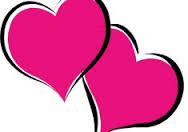 February 9, 2017Dear Parents,	Our class will celebrate Valentine’s Day on Tuesday, February 14th.  This small celebration will be held in the morning.  Students are invited to distribute Valentine cards to their classmates if they choose, but please do not send in candy.  Some of our students will participate in “Jump Rope for Heart” later in the day.	Thank you for all that you do!								Sincerely,								Mrs. Dzinski and Ms. Purul